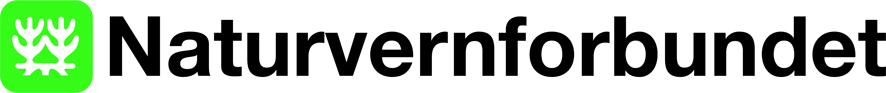 AKTIVITETSPLAN FOR 2023 NATURVERNFORBUNDET I Gjøvik Toten LandFølgende saker ønsker vi å ha hovedfokus på i 2023Klimaarbeidet i våre kommunerArealsaker som innebærer naturinngrepUtadrettet aktivitet som klesbyttedag, familiedager og liknendeMøter med faglig innhold, som «Naturlig onsdag»OrganisatoriskMedlemmer: Ved utgangen av 2022 hadde vi 320 medlemmer i lokallaget. Gjennom synlighet på Facebook og annen utadrettet aktivitet tar vi sikte på ytterligere medlemsvekst, med mål om å nå 340 medlemmer ved årsslutt. Økonomi: Laget har en solid økonomi, med betydelig årlig overskudd. Vi tar sikte på å bruke mer penger på arrangementer/aktiviteter som kan engasjere medlemsmassen i større grad, og særlig den yngre delen av den.Styret: Styret skal ha minst 6 møter og god kommunikasjon på e-post. Vi har et Klimautvalg, et Hunnselva-utvalg, og et Arrangementsutvalg. Hvis det er grunnlag for det, tar vi sikte på å opprette nye utvalg. Aktuelle temaer er naturmangfold, forbruk og gjenvinning, naturglede/turer mm.Miljøpolitisk arbeidDe mest aktuelle politiske sakene lokallaget skal jobbe med
Sak 1: Klimaarbeidet i kommunene.
Hvordan jobbe med saken: Følge med på planarbeid og hva kommunene gjør i planperioden, samt sette fokus på mangler og ulikheter mellom kommunene. Påvirke opinionen gjennom avisinnlegg, kronikker o.l. Det blir spesielt viktig å følge planene om nye solkraftverk i vår region, samt eventuelle nye utspill om vindkraft, i lys av den nylig avgitte Energimeldingen.Sak 2: Arealsaker
Hvordan jobbe med saken: Følge med, og avgi uttalelser i høringssaker, eventuelt i samarbeid med fylkeslaget og FNF-Innlandet. Det er spesielt viktig å ha fokus på vegbygging nord og syd for Gjøvik, samt bruk og utbygging av skogsområdene våre.Sak 3: Arrangementer/seminarer vi ønsker å arrangere/delta på
- Holde det gående med Naturlig onsdag. Minst tre arrangementer i løpet av året.- Arrangere markering(er) som tar sikte på å fremme refleksjon omkring naturens egenverdi. (Tenkebenk mv.)  - Delta på arrangementer som Naturens Dag, Gjøvik og Frivilligdagen, Raufoss- Delta på arrangementer som fremmer den naturlige hagen, nyttevekster og biologisk mangfold. - Delta på eller arrangere Plastryddedag og Klesbyttedag. - Generelt tilstrebe å legge arrangement(er) utenfor Gjøvik, i kommuner hvor vi har lavt aktivitetsnivå.					